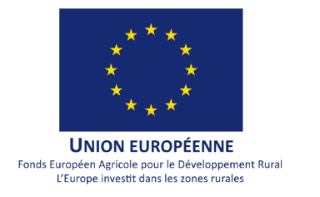 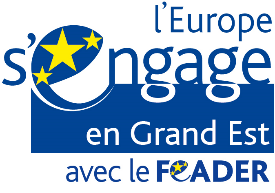 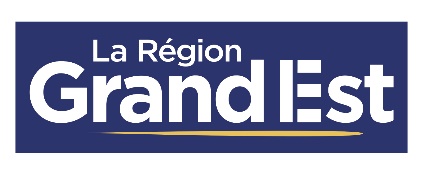 FEADER « Agroforesterie 2023-2024 »Structures habilitées pour l’accompagnement des porteurs de projetsVersion du 5/10/2023Nom de la structureNom du contactNuméro de téléphoneAdresse mailPérimètre d’interventionParc naturel régional de LorraineVincent MANGEOT07 64 80 48 70vincent.mangeot@pnr-lorraine.comMeuse, Meurthe et Moselle, Moselle (périmètre du PnrL)Bio en Grand EstEmilie POQUET06 45 18 10 63emilie.poquet@biograndest.orgAlsace / Moselle / VosgesBio en Grand EstMickaël COUCHOT06 95 63 71 54mickael.couchot@biograndest.orgLorraine / Champagne-ArdenneSYLVATERRADempsey PRINCET06 33 69 95 12conseil@sylvaterra.frRégion Grand EstHAIE-MERGENCEGeoffroy GENAY07 52 08 41 05contact@haie-mergence.fr Meurthe-et-Moselle, Vosges, Moselle et au-delà en région Grand Est selon spécificités du projet.CIVAM de L’OasisIgor COCCI MUFFATO06.95.89.10.30igor.cocci-muffato@civam-oasis.frChampagne-crayeuse (Marne et Aube)AlteroïkoBERTRAND Axel06.48.27.57.70contact@alteroiko.frEnviron 80km autour de Bar-le-Duc (55)Patrick CochardPatrick COCHARD06.76.95.36.88patrick-agro@cochard.orgGrand EstHaies Vives d’AlsaceCéline WISSON06.42.90.21.29contact@haies-vives-alsace.orgAlsace et départements limitrophesNom de la structureNom du contactNuméro de téléphoneAdresse mailPérimètre d’interventionCentre Permanent d’Initiatives Pour l’Environnement de MeuseLuc LASTU03 29 87 36 65luc.lastu@cpie-meuse.frDépartement de la MeuseCentre Permanent d’Initiatives Pour l’Environnement de MeuseNans BAISSET03 29 87 36 65nans.baisset@cpie-meuse.frDépartement de la MeuseCentre Permanent d’Initiative Pour l’Environnement de Nancy-ChampenouxVincent MIENVILLE03 83 31 63 76ingenierie@cpie54.frMeurthe et moselle Sud Saulnois (Moselle ouest)Meuse Nature EnvironnementBernard MEURISSE06 82 52 37 79b.meurisse@meusenature.frDépartement de la MeuseTerritoires limitrophes à l’OuestMeuse Nature EnvironnementSébastien LARTIQUE06.75.40.22.55s.lartique@meusenature.frDépartement de la MeuseTerritoires limitrophes à l’Est et au Sud (54 et 88)Fédération Départementale des Chasseurs des ArdennesAnthony MERIEAU06.30.42.55.21merieaua.fdc08@chasseurdefrance.comDépartement des ArdennesFédération Départementale des Chasseurs de l’AubeCédric BAZIN06.85.91.06.21bazin.c@fdc10.orgDépartement de l’AubeFédération Départementale des Chasseurs de l’AubeAdrien LALLE06.88.64.05.83lalle.a@fdc10.orgDépartement de l’AubeFédération Départementale des Chasseurs de l’AubeAmbre CARTIER07.49.66.12.68cartier.a@fdc10.orgZones Natura 2000 - Département de l’AubeFédération Départementale des Chasseurs de l’AubeGuillaume DUPRE07.69.58.11.97dupre.g@fdc10.orgDépartement de l’AubeNom de la structureNom du contactNuméro de téléphoneAdresse mailPérimètre d’interventionChambre d’Agriculture des VosgesThomas LACROIX06 75 87 28 06thomas.lacroix@vosges.chambagri.frDépartement des Vosges et GEChambre d’Agriculture des VosgesElise FRANCOIS06 29 40 27 38elise.francois@vosges.chambagri.frDépartement des Vosges et GEChambre d’Agriculture de Meurthe et MoselleJulien GRAND 06 01 45 86 52julien.grand@meurthe-et-moselle.chambagri.frDépartement de la Meurthe et MoselleChambre d’Agriculture de Meurthe et MoselleJean-Marie SYLVESTRE06 87 97 19 20jean-marie.sylvestre@meurthe-et-moselle.chambagri.frDépartement de la Meurthe et MoselleChambre d’Agriculture de MoselleClémence JEANPERT06.12.64.57.47clemence.jeanpert@moselle.chambagri.frDépartement de la MoselleChambre d’agriculture AlsaceCécile MICHEL06.21.67.07.16cecile.michel@alsace.chambagri.frAlsace (élevage)Chambre d’agriculture AlsaceMarianne GRUNENWALD06.04.67.80.26marianne.grunenwald@alsace.chambagri.frAlsace (viticulture)Chambre d’agriculture AlsaceClaude HOH06.72.72.76.70claude.hoh@alsace.chambagri.frAlsaceChambre d’agriculture AlsaceClaire GILBERT06 18 36 29 76claire.gilbert@alsace.chambagri.frAlsace (grandes cultures)Chambre d’agriculture AlsaceMathilde ARESI06 11 68 38 55mathilde.aresi@alsace.chambagri.frAlsace (pilotage)Chambre d’Agriculture de la MeuseArnaud APERT07.71.35.60.23arnaud.apert@meuse.chambagri.frMeuse : Agroforesterie intra-parcellaireChambre d’Agriculture de la MeuseDamien VIARRE06.75.86.70.45damien.viarre@meuse.chambagri.frNord meusien : HaiesChambre d’Agriculture de la MeuseEsteban GUHUR06.89.26.99.68esteban.guhur@meuse.chambagri.frSud meusien : HaiesChambre d’Agriculture de la MeuseNicolas HENRY06.73.03.29.46nicolas.henry@meus.chambagri.frSud meusien : HaiesChambre Agriculture MarneSylvain DUTHOIT06 07 36 41 23Sylvain.duthoit@marne.chambagri.frDépartement de la MarneNom de la structureNom du contactNuméro de téléphoneAdresse mailPérimètre d’interventionChambre d’Agriculture de la Haute-MarneRenaud BLANCHET06.26.66.10.61rblanchet@haute-marne.chambagri.frDépartement de la Haute-Marne Chambre d’Agriculture de la Haute-MarneJérémy HEREL06.03.91.73.85jherel@haute-marne.chambagri.frDépartement de la Haute-Marne Chambre d’Agriculture de la Haute-MarneCorentin LE MORTELLEC06.18.87.37.24corentin.lemortellec@aube.chambagri.frDépartement de la Haute-Marne Chambre d’Agriculture de l’AubeRenaud BLANCHET06.26.66.10.61rblanchet@haute-marne.chambagri.frDépartement de l’AubeChambre d’Agriculture de l’AubeJérémy HEREL06.03.91.73.85jherel@haute-marne.chambagri.frDépartement de l’AubeChambre d’Agriculture de l’AubeCorentin LE MORTELLEC06.18.87.37.24corentin.lemortellec@aube.chambagri.frDépartement de l’AubeChambre d’agriculture des ArdennesAdrien BALCEROWIAK06 23 38 26 30a.balcerowiak@ardennes.chambagri.frDépartement des Ardennes (Agroforesterie)Chambre d’agriculture des ArdennesAdrien DEMAULJEAN06 25 90 94 27a.demauljean@ardennes.chambagri.frDépartement des Ardennes (Haies)